. OBIECTIV: OBIECTIV: Amenajare intersectie intre Drumul National DN 39 (E87) km 29+940 si drumul comunal DC 6 (intrarea in Costinesti), Comuna Costinesti, Judetul Constanta Amenajare intersectie intre Drumul National DN 39 (E87) km 29+940 si drumul comunal DC 6 (intrarea in Costinesti), Comuna Costinesti, Judetul Constanta Amenajare intersectie intre Drumul National DN 39 (E87) km 29+940 si drumul comunal DC 6 (intrarea in Costinesti), Comuna Costinesti, Judetul Constanta Amenajare intersectie intre Drumul National DN 39 (E87) km 29+940 si drumul comunal DC 6 (intrarea in Costinesti), Comuna Costinesti, Judetul Constanta Amenajare intersectie intre Drumul National DN 39 (E87) km 29+940 si drumul comunal DC 6 (intrarea in Costinesti), Comuna Costinesti, Judetul Constanta Amenajare intersectie intre Drumul National DN 39 (E87) km 29+940 si drumul comunal DC 6 (intrarea in Costinesti), Comuna Costinesti, Judetul Constanta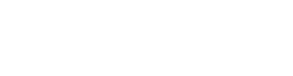  OBIECTUL: OBIECTUL: Amenajare intersectie Amenajare intersectie Amenajare intersectie Amenajare intersectie Amenajare intersectie Amenajare intersectie OBIECTUL: OBIECTUL: Amenajare intersectie Amenajare intersectie Amenajare intersectie Amenajare intersectie Amenajare intersectie Amenajare intersectie STADIUL FIZIC: STADIUL FIZIC: Siguranta circulatiei Siguranta circulatiei Siguranta circulatiei Siguranta circulatiei Siguranta circulatiei Siguranta circulatiei Siguranta circulatiei Beneficiar: Beneficiar: ________________________________________ ________________________________________ ________________________________________ ________________________________________ ________________________________________ ________________________________________ ________________________________________ Proiectant: Proiectant: ________________________________________ ________________________________________ ________________________________________ ________________________________________ ________________________________________ ________________________________________ ________________________________________ Executant: Executant: ________________________________________ ________________________________________ ________________________________________ ________________________________________ ________________________________________ ________________________________________ ________________________________________ F3 - LISTA cu cantitati de lucrari pe categorii de lucrari F3 - LISTA cu cantitati de lucrari pe categorii de lucrari F3 - LISTA cu cantitati de lucrari pe categorii de lucrari F3 - LISTA cu cantitati de lucrari pe categorii de lucrari F3 - LISTA cu cantitati de lucrari pe categorii de lucrari F3 - LISTA cu cantitati de lucrari pe categorii de lucrari F3 - LISTA cu cantitati de lucrari pe categorii de lucrari F3 - LISTA cu cantitati de lucrari pe categorii de lucrari F3 - LISTA cu cantitati de lucrari pe categorii de lucrari F3 - LISTA cu cantitati de lucrari pe categorii de lucrari F3 - LISTA cu cantitati de lucrari pe categorii de lucrari F3 - LISTA cu cantitati de lucrari pe categorii de lucrari F3 - LISTA cu cantitati de lucrari pe categorii de lucrari - lei - - lei - - lei - - lei - SECTIUNEA TEHNICA SECTIUNEA TEHNICA SECTIUNEA TEHNICA SECTIUNEA TEHNICA SECTIUNEA TEHNICA SECTIUNEA TEHNICA SECTIUNEA TEHNICA SECTIUNEA TEHNICA SECTIUNEA TEHNICA SECTIUNEA TEHNICA SECTIUNEA TEHNICA SECTIUNEA FINANCIARA SECTIUNEA FINANCIARA Nr. Capitolul de lucrari Capitolul de lucrari Capitolul de lucrari Capitolul de lucrari Capitolul de lucrari Capitolul de lucrari U.M. U.M. Cantitatea Cantitatea Pretul unitar (exclusiv TVA) - lei - TOTALUL (exclusiv TVA) - lei - 0 1 1 1 1 1 1 2 2 3 3 4 5 = 3 x 4 1 DF16A1 DF16A1 Marcaje rutiere longitudinale, simple sau duble, cu intreruperi sau continue, executate mecanizat cu vopsea de email cu microbile de sticla; Marcaje rutiere longitudinale, simple sau duble, cu intreruperi sau continue, executate mecanizat cu vopsea de email cu microbile de sticla; Marcaje rutiere longitudinale, simple sau duble, cu intreruperi sau continue, executate mecanizat cu vopsea de email cu microbile de sticla; Marcaje rutiere longitudinale, simple sau duble, cu intreruperi sau continue, executate mecanizat cu vopsea de email cu microbile de sticla; km km 2.58 2.58 1 DF16A1 DF16A1 Marcaje rutiere longitudinale, simple sau duble, cu intreruperi sau continue, executate mecanizat cu vopsea de email cu microbile de sticla; Marcaje rutiere longitudinale, simple sau duble, cu intreruperi sau continue, executate mecanizat cu vopsea de email cu microbile de sticla; Marcaje rutiere longitudinale, simple sau duble, cu intreruperi sau continue, executate mecanizat cu vopsea de email cu microbile de sticla; Marcaje rutiere longitudinale, simple sau duble, cu intreruperi sau continue, executate mecanizat cu vopsea de email cu microbile de sticla; km km material: material: 1 DF16A1 DF16A1 Marcaje rutiere longitudinale, simple sau duble, cu intreruperi sau continue, executate mecanizat cu vopsea de email cu microbile de sticla; Marcaje rutiere longitudinale, simple sau duble, cu intreruperi sau continue, executate mecanizat cu vopsea de email cu microbile de sticla; Marcaje rutiere longitudinale, simple sau duble, cu intreruperi sau continue, executate mecanizat cu vopsea de email cu microbile de sticla; Marcaje rutiere longitudinale, simple sau duble, cu intreruperi sau continue, executate mecanizat cu vopsea de email cu microbile de sticla; km km manopera: manopera: 1 DF16A1 DF16A1 Marcaje rutiere longitudinale, simple sau duble, cu intreruperi sau continue, executate mecanizat cu vopsea de email cu microbile de sticla; Marcaje rutiere longitudinale, simple sau duble, cu intreruperi sau continue, executate mecanizat cu vopsea de email cu microbile de sticla; Marcaje rutiere longitudinale, simple sau duble, cu intreruperi sau continue, executate mecanizat cu vopsea de email cu microbile de sticla; Marcaje rutiere longitudinale, simple sau duble, cu intreruperi sau continue, executate mecanizat cu vopsea de email cu microbile de sticla; km km utilaj: utilaj: 1 DF16A1 DF16A1 Marcaje rutiere longitudinale, simple sau duble, cu intreruperi sau continue, executate mecanizat cu vopsea de email cu microbile de sticla; Marcaje rutiere longitudinale, simple sau duble, cu intreruperi sau continue, executate mecanizat cu vopsea de email cu microbile de sticla; Marcaje rutiere longitudinale, simple sau duble, cu intreruperi sau continue, executate mecanizat cu vopsea de email cu microbile de sticla; Marcaje rutiere longitudinale, simple sau duble, cu intreruperi sau continue, executate mecanizat cu vopsea de email cu microbile de sticla; km km transport: transport: 2 DF17A1 DF17A1 Marcaje longitudinale, transversale si diverse  executate mecanizat, cu vopsea de pe suprafete carosabile. Marcaje longitudinale, transversale si diverse  executate mecanizat, cu vopsea de pe suprafete carosabile. Marcaje longitudinale, transversale si diverse  executate mecanizat, cu vopsea de pe suprafete carosabile. Marcaje longitudinale, transversale si diverse  executate mecanizat, cu vopsea de pe suprafete carosabile. mp mp 326.00 326.00 2 DF17A1 DF17A1 Marcaje longitudinale, transversale si diverse  executate mecanizat, cu vopsea de pe suprafete carosabile. Marcaje longitudinale, transversale si diverse  executate mecanizat, cu vopsea de pe suprafete carosabile. Marcaje longitudinale, transversale si diverse  executate mecanizat, cu vopsea de pe suprafete carosabile. Marcaje longitudinale, transversale si diverse  executate mecanizat, cu vopsea de pe suprafete carosabile. mp mp material: material: 2 DF17A1 DF17A1 Marcaje longitudinale, transversale si diverse  executate mecanizat, cu vopsea de pe suprafete carosabile. Marcaje longitudinale, transversale si diverse  executate mecanizat, cu vopsea de pe suprafete carosabile. Marcaje longitudinale, transversale si diverse  executate mecanizat, cu vopsea de pe suprafete carosabile. Marcaje longitudinale, transversale si diverse  executate mecanizat, cu vopsea de pe suprafete carosabile. mp mp manopera: manopera: 2 DF17A1 DF17A1 Marcaje longitudinale, transversale si diverse  executate mecanizat, cu vopsea de pe suprafete carosabile. Marcaje longitudinale, transversale si diverse  executate mecanizat, cu vopsea de pe suprafete carosabile. Marcaje longitudinale, transversale si diverse  executate mecanizat, cu vopsea de pe suprafete carosabile. Marcaje longitudinale, transversale si diverse  executate mecanizat, cu vopsea de pe suprafete carosabile. mp mp utilaj: utilaj: 2 DF17A1 DF17A1 Marcaje longitudinale, transversale si diverse  executate mecanizat, cu vopsea de pe suprafete carosabile. Marcaje longitudinale, transversale si diverse  executate mecanizat, cu vopsea de pe suprafete carosabile. Marcaje longitudinale, transversale si diverse  executate mecanizat, cu vopsea de pe suprafete carosabile. Marcaje longitudinale, transversale si diverse  executate mecanizat, cu vopsea de pe suprafete carosabile. mp mp transport: transport: 3 DF18A1 DF18A1 Plantarea stilpilor pentru indicatoare de circulatie rutiera din : metal, confectionati industrial ; Plantarea stilpilor pentru indicatoare de circulatie rutiera din : metal, confectionati industrial ; Plantarea stilpilor pentru indicatoare de circulatie rutiera din : metal, confectionati industrial ; Plantarea stilpilor pentru indicatoare de circulatie rutiera din : metal, confectionati industrial ; buc buc 64.00 64.00 3 DF18A1 DF18A1 Plantarea stilpilor pentru indicatoare de circulatie rutiera din : metal, confectionati industrial ; Plantarea stilpilor pentru indicatoare de circulatie rutiera din : metal, confectionati industrial ; Plantarea stilpilor pentru indicatoare de circulatie rutiera din : metal, confectionati industrial ; Plantarea stilpilor pentru indicatoare de circulatie rutiera din : metal, confectionati industrial ; buc buc material: material: 3 DF18A1 DF18A1 Plantarea stilpilor pentru indicatoare de circulatie rutiera din : metal, confectionati industrial ; Plantarea stilpilor pentru indicatoare de circulatie rutiera din : metal, confectionati industrial ; Plantarea stilpilor pentru indicatoare de circulatie rutiera din : metal, confectionati industrial ; Plantarea stilpilor pentru indicatoare de circulatie rutiera din : metal, confectionati industrial ; buc buc manopera: manopera: 3 DF18A1 DF18A1 Plantarea stilpilor pentru indicatoare de circulatie rutiera din : metal, confectionati industrial ; Plantarea stilpilor pentru indicatoare de circulatie rutiera din : metal, confectionati industrial ; Plantarea stilpilor pentru indicatoare de circulatie rutiera din : metal, confectionati industrial ; Plantarea stilpilor pentru indicatoare de circulatie rutiera din : metal, confectionati industrial ; buc buc utilaj: utilaj: 3 DF18A1 DF18A1 Plantarea stilpilor pentru indicatoare de circulatie rutiera din : metal, confectionati industrial ; Plantarea stilpilor pentru indicatoare de circulatie rutiera din : metal, confectionati industrial ; Plantarea stilpilor pentru indicatoare de circulatie rutiera din : metal, confectionati industrial ; Plantarea stilpilor pentru indicatoare de circulatie rutiera din : metal, confectionati industrial ; buc buc transport: transport: 3.L    2100911    2100911 Beton de ciment C 8/10 Beton de ciment C 8/10 Beton de ciment C 8/10 Beton de ciment C 8/10 mc mc 6.40 6.40 3.L    6301793    6301793 Stilp metalic confectionat industrial Stilp metalic confectionat industrial Stilp metalic confectionat industrial Stilp metalic confectionat industrial buc buc 64.00 64.00 4 TRA06A30 TRA06A30 Transportul rutier al betonului- mortarului cu autobetoniera de...5,5 mc dist.=30 km Transportul rutier al betonului- mortarului cu autobetoniera de...5,5 mc dist.=30 km Transportul rutier al betonului- mortarului cu autobetoniera de...5,5 mc dist.=30 km Transportul rutier al betonului- mortarului cu autobetoniera de...5,5 mc dist.=30 km tona tona 15.36 15.36 4 TRA06A30 TRA06A30 Transportul rutier al betonului- mortarului cu autobetoniera de...5,5 mc dist.=30 km Transportul rutier al betonului- mortarului cu autobetoniera de...5,5 mc dist.=30 km Transportul rutier al betonului- mortarului cu autobetoniera de...5,5 mc dist.=30 km Transportul rutier al betonului- mortarului cu autobetoniera de...5,5 mc dist.=30 km tona tona material: material: 4 TRA06A30 TRA06A30 Transportul rutier al betonului- mortarului cu autobetoniera de...5,5 mc dist.=30 km Transportul rutier al betonului- mortarului cu autobetoniera de...5,5 mc dist.=30 km Transportul rutier al betonului- mortarului cu autobetoniera de...5,5 mc dist.=30 km Transportul rutier al betonului- mortarului cu autobetoniera de...5,5 mc dist.=30 km tona tona manopera: manopera: 4 TRA06A30 TRA06A30 Transportul rutier al betonului- mortarului cu autobetoniera de...5,5 mc dist.=30 km Transportul rutier al betonului- mortarului cu autobetoniera de...5,5 mc dist.=30 km Transportul rutier al betonului- mortarului cu autobetoniera de...5,5 mc dist.=30 km Transportul rutier al betonului- mortarului cu autobetoniera de...5,5 mc dist.=30 km tona tona utilaj: utilaj: 4 TRA06A30 TRA06A30 Transportul rutier al betonului- mortarului cu autobetoniera de...5,5 mc dist.=30 km Transportul rutier al betonului- mortarului cu autobetoniera de...5,5 mc dist.=30 km Transportul rutier al betonului- mortarului cu autobetoniera de...5,5 mc dist.=30 km Transportul rutier al betonului- mortarului cu autobetoniera de...5,5 mc dist.=30 km tona tona transport: transport: 5 DF20B1 DF20B1 Montarea in localitati a indicatoarelor din tabla de otel sau aluminiu pentru circulatia rutiera .pe stilpi tip IDEB, ITB etc. Montarea in localitati a indicatoarelor din tabla de otel sau aluminiu pentru circulatia rutiera .pe stilpi tip IDEB, ITB etc. Montarea in localitati a indicatoarelor din tabla de otel sau aluminiu pentru circulatia rutiera .pe stilpi tip IDEB, ITB etc. Montarea in localitati a indicatoarelor din tabla de otel sau aluminiu pentru circulatia rutiera .pe stilpi tip IDEB, ITB etc. buc buc 80.00 80.00 5 DF20B1 DF20B1 Montarea in localitati a indicatoarelor din tabla de otel sau aluminiu pentru circulatia rutiera .pe stilpi tip IDEB, ITB etc. Montarea in localitati a indicatoarelor din tabla de otel sau aluminiu pentru circulatia rutiera .pe stilpi tip IDEB, ITB etc. Montarea in localitati a indicatoarelor din tabla de otel sau aluminiu pentru circulatia rutiera .pe stilpi tip IDEB, ITB etc. Montarea in localitati a indicatoarelor din tabla de otel sau aluminiu pentru circulatia rutiera .pe stilpi tip IDEB, ITB etc. buc buc material: material: 5 DF20B1 DF20B1 Montarea in localitati a indicatoarelor din tabla de otel sau aluminiu pentru circulatia rutiera .pe stilpi tip IDEB, ITB etc. Montarea in localitati a indicatoarelor din tabla de otel sau aluminiu pentru circulatia rutiera .pe stilpi tip IDEB, ITB etc. Montarea in localitati a indicatoarelor din tabla de otel sau aluminiu pentru circulatia rutiera .pe stilpi tip IDEB, ITB etc. Montarea in localitati a indicatoarelor din tabla de otel sau aluminiu pentru circulatia rutiera .pe stilpi tip IDEB, ITB etc. buc buc manopera: manopera: 5 DF20B1 DF20B1 Montarea in localitati a indicatoarelor din tabla de otel sau aluminiu pentru circulatia rutiera .pe stilpi tip IDEB, ITB etc. Montarea in localitati a indicatoarelor din tabla de otel sau aluminiu pentru circulatia rutiera .pe stilpi tip IDEB, ITB etc. Montarea in localitati a indicatoarelor din tabla de otel sau aluminiu pentru circulatia rutiera .pe stilpi tip IDEB, ITB etc. Montarea in localitati a indicatoarelor din tabla de otel sau aluminiu pentru circulatia rutiera .pe stilpi tip IDEB, ITB etc. buc buc utilaj: utilaj: 5 DF20B1 DF20B1 Montarea in localitati a indicatoarelor din tabla de otel sau aluminiu pentru circulatia rutiera .pe stilpi tip IDEB, ITB etc. Montarea in localitati a indicatoarelor din tabla de otel sau aluminiu pentru circulatia rutiera .pe stilpi tip IDEB, ITB etc. Montarea in localitati a indicatoarelor din tabla de otel sau aluminiu pentru circulatia rutiera .pe stilpi tip IDEB, ITB etc. Montarea in localitati a indicatoarelor din tabla de otel sau aluminiu pentru circulatia rutiera .pe stilpi tip IDEB, ITB etc. buc buc transport: transport: 6 7103980 7103980 fig. F5 - Presemnalizarea directiilor intr- o intersectie cu sens giratoriu fig. F5 - Presemnalizarea directiilor intr- o intersectie cu sens giratoriu fig. F5 - Presemnalizarea directiilor intr- o intersectie cu sens giratoriu fig. F5 - Presemnalizarea directiilor intr- o intersectie cu sens giratoriu buc buc 3.00 3.00 6 7103980 7103980 fig. F5 - Presemnalizarea directiilor intr- o intersectie cu sens giratoriu fig. F5 - Presemnalizarea directiilor intr- o intersectie cu sens giratoriu fig. F5 - Presemnalizarea directiilor intr- o intersectie cu sens giratoriu fig. F5 - Presemnalizarea directiilor intr- o intersectie cu sens giratoriu buc buc material: material: 6 7103980 7103980 fig. F5 - Presemnalizarea directiilor intr- o intersectie cu sens giratoriu fig. F5 - Presemnalizarea directiilor intr- o intersectie cu sens giratoriu fig. F5 - Presemnalizarea directiilor intr- o intersectie cu sens giratoriu fig. F5 - Presemnalizarea directiilor intr- o intersectie cu sens giratoriu buc buc manopera: manopera: 6 7103980 7103980 fig. F5 - Presemnalizarea directiilor intr- o intersectie cu sens giratoriu fig. F5 - Presemnalizarea directiilor intr- o intersectie cu sens giratoriu fig. F5 - Presemnalizarea directiilor intr- o intersectie cu sens giratoriu fig. F5 - Presemnalizarea directiilor intr- o intersectie cu sens giratoriu buc buc utilaj: utilaj: 6 7103980 7103980 fig. F5 - Presemnalizarea directiilor intr- o intersectie cu sens giratoriu fig. F5 - Presemnalizarea directiilor intr- o intersectie cu sens giratoriu fig. F5 - Presemnalizarea directiilor intr- o intersectie cu sens giratoriu fig. F5 - Presemnalizarea directiilor intr- o intersectie cu sens giratoriu buc buc transport: transport: 7 7101217 7101217 fig. C29 - Limitare de viteza 30 km/h fig. C29 - Limitare de viteza 30 km/h fig. C29 - Limitare de viteza 30 km/h fig. C29 - Limitare de viteza 30 km/h buc buc 3.00 3.00 7 7101217 7101217 fig. C29 - Limitare de viteza 30 km/h fig. C29 - Limitare de viteza 30 km/h fig. C29 - Limitare de viteza 30 km/h fig. C29 - Limitare de viteza 30 km/h buc buc material: material: 7 7101217 7101217 fig. C29 - Limitare de viteza 30 km/h fig. C29 - Limitare de viteza 30 km/h fig. C29 - Limitare de viteza 30 km/h fig. C29 - Limitare de viteza 30 km/h buc buc manopera: manopera: 7 7101217 7101217 fig. C29 - Limitare de viteza 30 km/h fig. C29 - Limitare de viteza 30 km/h fig. C29 - Limitare de viteza 30 km/h fig. C29 - Limitare de viteza 30 km/h buc buc utilaj: utilaj: 7 7101217 7101217 fig. C29 - Limitare de viteza 30 km/h fig. C29 - Limitare de viteza 30 km/h fig. C29 - Limitare de viteza 30 km/h fig. C29 - Limitare de viteza 30 km/h buc buc transport: transport: STADIUL FIZIC: Siguranta circulatiei STADIUL FIZIC: Siguranta circulatiei STADIUL FIZIC: Siguranta circulatiei STADIUL FIZIC: Siguranta circulatiei STADIUL FIZIC: Siguranta circulatiei STADIUL FIZIC: Siguranta circulatiei STADIUL FIZIC: Siguranta circulatiei STADIUL FIZIC: Siguranta circulatiei STADIUL FIZIC: Siguranta circulatiei STADIUL FIZIC: Siguranta circulatiei STADIUL FIZIC: Siguranta circulatiei 0 1 1 1 1 2 2 3 3 4 5 = 3 x 4 8 7101217 fig. C29 - Limitare de viteza 50 km/h fig. C29 - Limitare de viteza 50 km/h fig. C29 - Limitare de viteza 50 km/h buca ta buca ta 2.00 2.00 8 7101217 fig. C29 - Limitare de viteza 50 km/h fig. C29 - Limitare de viteza 50 km/h fig. C29 - Limitare de viteza 50 km/h buca ta buca ta material: material: 8 7101217 fig. C29 - Limitare de viteza 50 km/h fig. C29 - Limitare de viteza 50 km/h fig. C29 - Limitare de viteza 50 km/h buca ta buca ta manopera: manopera: 8 7101217 fig. C29 - Limitare de viteza 50 km/h fig. C29 - Limitare de viteza 50 km/h fig. C29 - Limitare de viteza 50 km/h buca ta buca ta utilaj: utilaj: 8 7101217 fig. C29 - Limitare de viteza 50 km/h fig. C29 - Limitare de viteza 50 km/h fig. C29 - Limitare de viteza 50 km/h buca ta buca ta transport: transport: 9 7101126 fig. C29 - Limitare de viteza 70 km/h fig. C29 - Limitare de viteza 70 km/h fig. C29 - Limitare de viteza 70 km/h buc buc 2.00 2.00 9 7101126 fig. C29 - Limitare de viteza 70 km/h fig. C29 - Limitare de viteza 70 km/h fig. C29 - Limitare de viteza 70 km/h buc buc material: material: 9 7101126 fig. C29 - Limitare de viteza 70 km/h fig. C29 - Limitare de viteza 70 km/h fig. C29 - Limitare de viteza 70 km/h buc buc manopera: manopera: 9 7101126 fig. C29 - Limitare de viteza 70 km/h fig. C29 - Limitare de viteza 70 km/h fig. C29 - Limitare de viteza 70 km/h buc buc utilaj: utilaj: 9 7101126 fig. C29 - Limitare de viteza 70 km/h fig. C29 - Limitare de viteza 70 km/h fig. C29 - Limitare de viteza 70 km/h buc buc transport: transport: 10 7100328 fig. B1 - Cedeaza trecerea fig. B1 - Cedeaza trecerea fig. B1 - Cedeaza trecerea buc buc 8.00 8.00 10 7100328 fig. B1 - Cedeaza trecerea fig. B1 - Cedeaza trecerea fig. B1 - Cedeaza trecerea buc buc material: material: 10 7100328 fig. B1 - Cedeaza trecerea fig. B1 - Cedeaza trecerea fig. B1 - Cedeaza trecerea buc buc manopera: manopera: 10 7100328 fig. B1 - Cedeaza trecerea fig. B1 - Cedeaza trecerea fig. B1 - Cedeaza trecerea buc buc utilaj: utilaj: 10 7100328 fig. B1 - Cedeaza trecerea fig. B1 - Cedeaza trecerea fig. B1 - Cedeaza trecerea buc buc transport: transport: 11 7100380 fig. P4 - Distanta intre indicator si inceputul locului periculos fig. P4 - Distanta intre indicator si inceputul locului periculos fig. P4 - Distanta intre indicator si inceputul locului periculos buc buc 3.00 3.00 11 7100380 fig. P4 - Distanta intre indicator si inceputul locului periculos fig. P4 - Distanta intre indicator si inceputul locului periculos fig. P4 - Distanta intre indicator si inceputul locului periculos buc buc material: material: 11 7100380 fig. P4 - Distanta intre indicator si inceputul locului periculos fig. P4 - Distanta intre indicator si inceputul locului periculos fig. P4 - Distanta intre indicator si inceputul locului periculos buc buc manopera: manopera: 11 7100380 fig. P4 - Distanta intre indicator si inceputul locului periculos fig. P4 - Distanta intre indicator si inceputul locului periculos fig. P4 - Distanta intre indicator si inceputul locului periculos buc buc utilaj: utilaj: 11 7100380 fig. P4 - Distanta intre indicator si inceputul locului periculos fig. P4 - Distanta intre indicator si inceputul locului periculos fig. P4 - Distanta intre indicator si inceputul locului periculos buc buc transport: transport: 12 7100287 fig. A40 - Presemnalizare intersectie cu sens giratoriu fig. A40 - Presemnalizare intersectie cu sens giratoriu fig. A40 - Presemnalizare intersectie cu sens giratoriu buc buc 4.00 4.00 12 7100287 fig. A40 - Presemnalizare intersectie cu sens giratoriu fig. A40 - Presemnalizare intersectie cu sens giratoriu fig. A40 - Presemnalizare intersectie cu sens giratoriu buc buc material: material: 12 7100287 fig. A40 - Presemnalizare intersectie cu sens giratoriu fig. A40 - Presemnalizare intersectie cu sens giratoriu fig. A40 - Presemnalizare intersectie cu sens giratoriu buc buc manopera: manopera: 12 7100287 fig. A40 - Presemnalizare intersectie cu sens giratoriu fig. A40 - Presemnalizare intersectie cu sens giratoriu fig. A40 - Presemnalizare intersectie cu sens giratoriu buc buc utilaj: utilaj: 12 7100287 fig. A40 - Presemnalizare intersectie cu sens giratoriu fig. A40 - Presemnalizare intersectie cu sens giratoriu fig. A40 - Presemnalizare intersectie cu sens giratoriu buc buc transport: transport: 13 7102144 fig. G14 - Statie de autobuz fig. G14 - Statie de autobuz fig. G14 - Statie de autobuz buc buc 4.00 4.00 13 7102144 fig. G14 - Statie de autobuz fig. G14 - Statie de autobuz fig. G14 - Statie de autobuz buc buc material: material: 13 7102144 fig. G14 - Statie de autobuz fig. G14 - Statie de autobuz fig. G14 - Statie de autobuz buc buc manopera: manopera: 13 7102144 fig. G14 - Statie de autobuz fig. G14 - Statie de autobuz fig. G14 - Statie de autobuz buc buc utilaj: utilaj: 13 7102144 fig. G14 - Statie de autobuz fig. G14 - Statie de autobuz fig. G14 - Statie de autobuz buc buc transport: transport: 14 7101372 fig. D5 - Ocolire fig. D5 - Ocolire fig. D5 - Ocolire buc buc 6.00 6.00 14 7101372 fig. D5 - Ocolire fig. D5 - Ocolire fig. D5 - Ocolire buc buc material: material: 14 7101372 fig. D5 - Ocolire fig. D5 - Ocolire fig. D5 - Ocolire buc buc manopera: manopera: 14 7101372 fig. D5 - Ocolire fig. D5 - Ocolire fig. D5 - Ocolire buc buc utilaj: utilaj: 14 7101372 fig. D5 - Ocolire fig. D5 - Ocolire fig. D5 - Ocolire buc buc transport: transport: 15 7102429 fig. A47 - Baliza directionala fig. A47 - Baliza directionala fig. A47 - Baliza directionala buc buc 3.00 3.00 15 7102429 fig. A47 - Baliza directionala fig. A47 - Baliza directionala fig. A47 - Baliza directionala buc buc material: material: 15 7102429 fig. A47 - Baliza directionala fig. A47 - Baliza directionala fig. A47 - Baliza directionala buc buc manopera: manopera: 15 7102429 fig. A47 - Baliza directionala fig. A47 - Baliza directionala fig. A47 - Baliza directionala buc buc utilaj: utilaj: 15 7102429 fig. A47 - Baliza directionala fig. A47 - Baliza directionala fig. A47 - Baliza directionala buc buc transport: transport: 16 7101384 fig. D7 - Intersectie cu sens giratoriu fig. D7 - Intersectie cu sens giratoriu fig. D7 - Intersectie cu sens giratoriu buc buc 5.00 5.00 16 7101384 fig. D7 - Intersectie cu sens giratoriu fig. D7 - Intersectie cu sens giratoriu fig. D7 - Intersectie cu sens giratoriu buc buc material: material: 16 7101384 fig. D7 - Intersectie cu sens giratoriu fig. D7 - Intersectie cu sens giratoriu fig. D7 - Intersectie cu sens giratoriu buc buc manopera: manopera: 16 7101384 fig. D7 - Intersectie cu sens giratoriu fig. D7 - Intersectie cu sens giratoriu fig. D7 - Intersectie cu sens giratoriu buc buc utilaj: utilaj: 16 7101384 fig. D7 - Intersectie cu sens giratoriu fig. D7 - Intersectie cu sens giratoriu fig. D7 - Intersectie cu sens giratoriu buc buc transport: transport: 17 7101607 fig. F31 - Directia spre localitatea indicata fig. F31 - Directia spre localitatea indicata fig. F31 - Directia spre localitatea indicata buc buc 3.00 3.00 17 7101607 fig. F31 - Directia spre localitatea indicata fig. F31 - Directia spre localitatea indicata fig. F31 - Directia spre localitatea indicata buc buc material: material: 17 7101607 fig. F31 - Directia spre localitatea indicata fig. F31 - Directia spre localitatea indicata fig. F31 - Directia spre localitatea indicata buc buc manopera: manopera: 17 7101607 fig. F31 - Directia spre localitatea indicata fig. F31 - Directia spre localitatea indicata fig. F31 - Directia spre localitatea indicata buc buc utilaj: utilaj: 17 7101607 fig. F31 - Directia spre localitatea indicata fig. F31 - Directia spre localitatea indicata fig. F31 - Directia spre localitatea indicata buc buc transport: transport: STADIUL FIZIC: Siguranta circulatiei STADIUL FIZIC: Siguranta circulatiei STADIUL FIZIC: Siguranta circulatiei STADIUL FIZIC: Siguranta circulatiei STADIUL FIZIC: Siguranta circulatiei STADIUL FIZIC: Siguranta circulatiei STADIUL FIZIC: Siguranta circulatiei STADIUL FIZIC: Siguranta circulatiei STADIUL FIZIC: Siguranta circulatiei STADIUL FIZIC: Siguranta circulatiei STADIUL FIZIC: Siguranta circulatiei 0 1 1 1 1 2 2 3 3 4 5 = 3 x 4 18 7103148 fig. F43 - Directia drumului deschis traficului international fig. F43 - Directia drumului deschis traficului international fig. F43 - Directia drumului deschis traficului international buc buc 2.00 2.00 18 7103148 fig. F43 - Directia drumului deschis traficului international fig. F43 - Directia drumului deschis traficului international fig. F43 - Directia drumului deschis traficului international buc buc material: material: 18 7103148 fig. F43 - Directia drumului deschis traficului international fig. F43 - Directia drumului deschis traficului international fig. F43 - Directia drumului deschis traficului international buc buc manopera: manopera: 18 7103148 fig. F43 - Directia drumului deschis traficului international fig. F43 - Directia drumului deschis traficului international fig. F43 - Directia drumului deschis traficului international buc buc utilaj: utilaj: 18 7103148 fig. F43 - Directia drumului deschis traficului international fig. F43 - Directia drumului deschis traficului international fig. F43 - Directia drumului deschis traficului international buc buc transport: transport: 19 7101205 fig. D6 - Ocolire fig. D6 - Ocolire fig. D6 - Ocolire buc buc 3.00 3.00 19 7101205 fig. D6 - Ocolire fig. D6 - Ocolire fig. D6 - Ocolire buc buc material: material: 19 7101205 fig. D6 - Ocolire fig. D6 - Ocolire fig. D6 - Ocolire buc buc manopera: manopera: 19 7101205 fig. D6 - Ocolire fig. D6 - Ocolire fig. D6 - Ocolire buc buc utilaj: utilaj: 19 7101205 fig. D6 - Ocolire fig. D6 - Ocolire fig. D6 - Ocolire buc buc transport: transport: 20 7100835 fig. A48 - Baliza bidirectionala fig. A48 - Baliza bidirectionala fig. A48 - Baliza bidirectionala buc buc 3.00 3.00 20 7100835 fig. A48 - Baliza bidirectionala fig. A48 - Baliza bidirectionala fig. A48 - Baliza bidirectionala buc buc material: material: 20 7100835 fig. A48 - Baliza bidirectionala fig. A48 - Baliza bidirectionala fig. A48 - Baliza bidirectionala buc buc manopera: manopera: 20 7100835 fig. A48 - Baliza bidirectionala fig. A48 - Baliza bidirectionala fig. A48 - Baliza bidirectionala buc buc utilaj: utilaj: 20 7100835 fig. A48 - Baliza bidirectionala fig. A48 - Baliza bidirectionala fig. A48 - Baliza bidirectionala buc buc transport: transport: 21 7100055 fig. A22 - Presemnalizare trecere pentru pietoni fig. A22 - Presemnalizare trecere pentru pietoni fig. A22 - Presemnalizare trecere pentru pietoni buc buc 4.00 4.00 21 7100055 fig. A22 - Presemnalizare trecere pentru pietoni fig. A22 - Presemnalizare trecere pentru pietoni fig. A22 - Presemnalizare trecere pentru pietoni buc buc material: material: 21 7100055 fig. A22 - Presemnalizare trecere pentru pietoni fig. A22 - Presemnalizare trecere pentru pietoni fig. A22 - Presemnalizare trecere pentru pietoni buc buc manopera: manopera: 21 7100055 fig. A22 - Presemnalizare trecere pentru pietoni fig. A22 - Presemnalizare trecere pentru pietoni fig. A22 - Presemnalizare trecere pentru pietoni buc buc utilaj: utilaj: 21 7100055 fig. A22 - Presemnalizare trecere pentru pietoni fig. A22 - Presemnalizare trecere pentru pietoni fig. A22 - Presemnalizare trecere pentru pietoni buc buc transport: transport: 22 7100809 fig. F10 - Confirmarea directiei de mers spre o localitate si distanta pana la aceasta fig. F10 - Confirmarea directiei de mers spre o localitate si distanta pana la aceasta fig. F10 - Confirmarea directiei de mers spre o localitate si distanta pana la aceasta buc buc 1.00 1.00 22 7100809 fig. F10 - Confirmarea directiei de mers spre o localitate si distanta pana la aceasta fig. F10 - Confirmarea directiei de mers spre o localitate si distanta pana la aceasta fig. F10 - Confirmarea directiei de mers spre o localitate si distanta pana la aceasta buc buc material: material: 22 7100809 fig. F10 - Confirmarea directiei de mers spre o localitate si distanta pana la aceasta fig. F10 - Confirmarea directiei de mers spre o localitate si distanta pana la aceasta fig. F10 - Confirmarea directiei de mers spre o localitate si distanta pana la aceasta buc buc manopera: manopera: 22 7100809 fig. F10 - Confirmarea directiei de mers spre o localitate si distanta pana la aceasta fig. F10 - Confirmarea directiei de mers spre o localitate si distanta pana la aceasta fig. F10 - Confirmarea directiei de mers spre o localitate si distanta pana la aceasta buc buc utilaj: utilaj: 22 7100809 fig. F10 - Confirmarea directiei de mers spre o localitate si distanta pana la aceasta fig. F10 - Confirmarea directiei de mers spre o localitate si distanta pana la aceasta fig. F10 - Confirmarea directiei de mers spre o localitate si distanta pana la aceasta buc buc transport: transport: 23 7103291 fig. G2 - Trecere pentru pietoni fig. G2 - Trecere pentru pietoni fig. G2 - Trecere pentru pietoni buc buc 6.00 6.00 23 7103291 fig. G2 - Trecere pentru pietoni fig. G2 - Trecere pentru pietoni fig. G2 - Trecere pentru pietoni buc buc material: material: 23 7103291 fig. G2 - Trecere pentru pietoni fig. G2 - Trecere pentru pietoni fig. G2 - Trecere pentru pietoni buc buc manopera: manopera: 23 7103291 fig. G2 - Trecere pentru pietoni fig. G2 - Trecere pentru pietoni fig. G2 - Trecere pentru pietoni buc buc utilaj: utilaj: 23 7103291 fig. G2 - Trecere pentru pietoni fig. G2 - Trecere pentru pietoni fig. G2 - Trecere pentru pietoni buc buc transport: transport: 24 7101011 fig. B3 - Drum cu prioritate fig. B3 - Drum cu prioritate fig. B3 - Drum cu prioritate buc buc 3.00 3.00 24 7101011 fig. B3 - Drum cu prioritate fig. B3 - Drum cu prioritate fig. B3 - Drum cu prioritate buc buc material: material: 24 7101011 fig. B3 - Drum cu prioritate fig. B3 - Drum cu prioritate fig. B3 - Drum cu prioritate buc buc manopera: manopera: 24 7101011 fig. B3 - Drum cu prioritate fig. B3 - Drum cu prioritate fig. B3 - Drum cu prioritate buc buc utilaj: utilaj: 24 7101011 fig. B3 - Drum cu prioritate fig. B3 - Drum cu prioritate fig. B3 - Drum cu prioritate buc buc transport: transport: 25 7100976 fig. F39 - Drum national fig. F39 - Drum national fig. F39 - Drum national buc buc 2.00 2.00 25 7100976 fig. F39 - Drum national fig. F39 - Drum national fig. F39 - Drum national buc buc material: material: 25 7100976 fig. F39 - Drum national fig. F39 - Drum national fig. F39 - Drum national buc buc manopera: manopera: 25 7100976 fig. F39 - Drum national fig. F39 - Drum national fig. F39 - Drum national buc buc utilaj: utilaj: 25 7100976 fig. F39 - Drum national fig. F39 - Drum national fig. F39 - Drum national buc buc transport: transport: 26 7100469 fig.F42 - Drum deschis traficului international fig.F42 - Drum deschis traficului international fig.F42 - Drum deschis traficului international buc buc 2.00 2.00 26 7100469 fig.F42 - Drum deschis traficului international fig.F42 - Drum deschis traficului international fig.F42 - Drum deschis traficului international buc buc material: material: 26 7100469 fig.F42 - Drum deschis traficului international fig.F42 - Drum deschis traficului international fig.F42 - Drum deschis traficului international buc buc manopera: manopera: 26 7100469 fig.F42 - Drum deschis traficului international fig.F42 - Drum deschis traficului international fig.F42 - Drum deschis traficului international buc buc utilaj: utilaj: 26 7100469 fig.F42 - Drum deschis traficului international fig.F42 - Drum deschis traficului international fig.F42 - Drum deschis traficului international buc buc transport: transport: 27 7100756 fig.G74 - Refugiu rezervat depanarii fig.G74 - Refugiu rezervat depanarii fig.G74 - Refugiu rezervat depanarii buc buc 1.00 1.00 27 7100756 fig.G74 - Refugiu rezervat depanarii fig.G74 - Refugiu rezervat depanarii fig.G74 - Refugiu rezervat depanarii buc buc material: material: 27 7100756 fig.G74 - Refugiu rezervat depanarii fig.G74 - Refugiu rezervat depanarii fig.G74 - Refugiu rezervat depanarii buc buc manopera: manopera: 27 7100756 fig.G74 - Refugiu rezervat depanarii fig.G74 - Refugiu rezervat depanarii fig.G74 - Refugiu rezervat depanarii buc buc utilaj: utilaj: 27 7100756 fig.G74 - Refugiu rezervat depanarii fig.G74 - Refugiu rezervat depanarii fig.G74 - Refugiu rezervat depanarii buc buc transport: transport: STADIUL FIZIC: Siguranta circulatiei STADIUL FIZIC: Siguranta circulatiei STADIUL FIZIC: Siguranta circulatiei STADIUL FIZIC: Siguranta circulatiei STADIUL FIZIC: Siguranta circulatiei STADIUL FIZIC: Siguranta circulatiei STADIUL FIZIC: Siguranta circulatiei STADIUL FIZIC: Siguranta circulatiei STADIUL FIZIC: Siguranta circulatiei STADIUL FIZIC: Siguranta circulatiei STADIUL FIZIC: Siguranta circulatiei 0 1 1 1 1 2 2 3 3 4 5 = 3 x 4 28 7100897 fig.F52 - Confirmarea directiei de mers spre localitati mai importante si distantele pana la acestea fig.F52 - Confirmarea directiei de mers spre localitati mai importante si distantele pana la acestea fig.F52 - Confirmarea directiei de mers spre localitati mai importante si distantele pana la acestea buc buc 2.00 2.00 28 7100897 fig.F52 - Confirmarea directiei de mers spre localitati mai importante si distantele pana la acestea fig.F52 - Confirmarea directiei de mers spre localitati mai importante si distantele pana la acestea fig.F52 - Confirmarea directiei de mers spre localitati mai importante si distantele pana la acestea buc buc material: material: 28 7100897 fig.F52 - Confirmarea directiei de mers spre localitati mai importante si distantele pana la acestea fig.F52 - Confirmarea directiei de mers spre localitati mai importante si distantele pana la acestea fig.F52 - Confirmarea directiei de mers spre localitati mai importante si distantele pana la acestea buc buc manopera: manopera: 28 7100897 fig.F52 - Confirmarea directiei de mers spre localitati mai importante si distantele pana la acestea fig.F52 - Confirmarea directiei de mers spre localitati mai importante si distantele pana la acestea fig.F52 - Confirmarea directiei de mers spre localitati mai importante si distantele pana la acestea buc buc utilaj: utilaj: 28 7100897 fig.F52 - Confirmarea directiei de mers spre localitati mai importante si distantele pana la acestea fig.F52 - Confirmarea directiei de mers spre localitati mai importante si distantele pana la acestea fig.F52 - Confirmarea directiei de mers spre localitati mai importante si distantele pana la acestea buc buc transport: transport: 29 7100847 fig. F47 -  Intrare in localitate fig. F47 -  Intrare in localitate fig. F47 -  Intrare in localitate buc buc 1.00 1.00 29 7100847 fig. F47 -  Intrare in localitate fig. F47 -  Intrare in localitate fig. F47 -  Intrare in localitate buc buc material: material: 29 7100847 fig. F47 -  Intrare in localitate fig. F47 -  Intrare in localitate fig. F47 -  Intrare in localitate buc buc manopera: manopera: 29 7100847 fig. F47 -  Intrare in localitate fig. F47 -  Intrare in localitate fig. F47 -  Intrare in localitate buc buc utilaj: utilaj: 29 7100847 fig. F47 -  Intrare in localitate fig. F47 -  Intrare in localitate fig. F47 -  Intrare in localitate buc buc transport: transport: 30 7100859 fig. F49 -  Iesire din localitate fig. F49 -  Iesire din localitate fig. F49 -  Iesire din localitate buc buc 1.00 1.00 30 7100859 fig. F49 -  Iesire din localitate fig. F49 -  Iesire din localitate fig. F49 -  Iesire din localitate buc buc material: material: 30 7100859 fig. F49 -  Iesire din localitate fig. F49 -  Iesire din localitate fig. F49 -  Iesire din localitate buc buc manopera: manopera: 30 7100859 fig. F49 -  Iesire din localitate fig. F49 -  Iesire din localitate fig. F49 -  Iesire din localitate buc buc utilaj: utilaj: 30 7100859 fig. F49 -  Iesire din localitate fig. F49 -  Iesire din localitate fig. F49 -  Iesire din localitate buc buc transport: transport: 31 7102479 fig. A5 - Curba deosebit de periculoasa fig. A5 - Curba deosebit de periculoasa fig. A5 - Curba deosebit de periculoasa buc buc 3.00 3.00 31 7102479 fig. A5 - Curba deosebit de periculoasa fig. A5 - Curba deosebit de periculoasa fig. A5 - Curba deosebit de periculoasa buc buc material: material: 31 7102479 fig. A5 - Curba deosebit de periculoasa fig. A5 - Curba deosebit de periculoasa fig. A5 - Curba deosebit de periculoasa buc buc manopera: manopera: 31 7102479 fig. A5 - Curba deosebit de periculoasa fig. A5 - Curba deosebit de periculoasa fig. A5 - Curba deosebit de periculoasa buc buc utilaj: utilaj: 31 7102479 fig. A5 - Curba deosebit de periculoasa fig. A5 - Curba deosebit de periculoasa fig. A5 - Curba deosebit de periculoasa buc buc transport: transport: 32 TSA01A1 Sapatura manuala de pamant in spatii inchise Sapatura manuala de pamant in spatii inchise Sapatura manuala de pamant in spatii inchise mc mc 57.83 57.83 32 TSA01A1 Sapatura manuala de pamant in spatii inchise Sapatura manuala de pamant in spatii inchise Sapatura manuala de pamant in spatii inchise mc mc material: material: 32 TSA01A1 Sapatura manuala de pamant in spatii inchise Sapatura manuala de pamant in spatii inchise Sapatura manuala de pamant in spatii inchise mc mc manopera: manopera: 32 TSA01A1 Sapatura manuala de pamant in spatii inchise Sapatura manuala de pamant in spatii inchise Sapatura manuala de pamant in spatii inchise mc mc utilaj: utilaj: 32 TSA01A1 Sapatura manuala de pamant in spatii inchise Sapatura manuala de pamant in spatii inchise Sapatura manuala de pamant in spatii inchise mc mc transport: transport: 33 TRI1AA01C 1 Incarcarea materialelor, grupa a-grele si...marunte,prin aruncare rampa sau teren-auto categ.1 Incarcarea materialelor, grupa a-grele si...marunte,prin aruncare rampa sau teren-auto categ.1 Incarcarea materialelor, grupa a-grele si...marunte,prin aruncare rampa sau teren-auto categ.1 tona tona 104.10 104.10 33 TRI1AA01C 1 Incarcarea materialelor, grupa a-grele si...marunte,prin aruncare rampa sau teren-auto categ.1 Incarcarea materialelor, grupa a-grele si...marunte,prin aruncare rampa sau teren-auto categ.1 Incarcarea materialelor, grupa a-grele si...marunte,prin aruncare rampa sau teren-auto categ.1 tona tona material: material: 33 TRI1AA01C 1 Incarcarea materialelor, grupa a-grele si...marunte,prin aruncare rampa sau teren-auto categ.1 Incarcarea materialelor, grupa a-grele si...marunte,prin aruncare rampa sau teren-auto categ.1 Incarcarea materialelor, grupa a-grele si...marunte,prin aruncare rampa sau teren-auto categ.1 tona tona manopera: manopera: 33 TRI1AA01C 1 Incarcarea materialelor, grupa a-grele si...marunte,prin aruncare rampa sau teren-auto categ.1 Incarcarea materialelor, grupa a-grele si...marunte,prin aruncare rampa sau teren-auto categ.1 Incarcarea materialelor, grupa a-grele si...marunte,prin aruncare rampa sau teren-auto categ.1 tona tona utilaj: utilaj: 33 TRI1AA01C 1 Incarcarea materialelor, grupa a-grele si...marunte,prin aruncare rampa sau teren-auto categ.1 Incarcarea materialelor, grupa a-grele si...marunte,prin aruncare rampa sau teren-auto categ.1 Incarcarea materialelor, grupa a-grele si...marunte,prin aruncare rampa sau teren-auto categ.1 tona tona transport: transport: 34 TRA01A05P Transportul rutier al...pamantului sau molozului cu autobasculanta dist.= 5 km Transportul rutier al...pamantului sau molozului cu autobasculanta dist.= 5 km Transportul rutier al...pamantului sau molozului cu autobasculanta dist.= 5 km tona tona 104.10 104.10 34 TRA01A05P Transportul rutier al...pamantului sau molozului cu autobasculanta dist.= 5 km Transportul rutier al...pamantului sau molozului cu autobasculanta dist.= 5 km Transportul rutier al...pamantului sau molozului cu autobasculanta dist.= 5 km tona tona material: material: 34 TRA01A05P Transportul rutier al...pamantului sau molozului cu autobasculanta dist.= 5 km Transportul rutier al...pamantului sau molozului cu autobasculanta dist.= 5 km Transportul rutier al...pamantului sau molozului cu autobasculanta dist.= 5 km tona tona manopera: manopera: 34 TRA01A05P Transportul rutier al...pamantului sau molozului cu autobasculanta dist.= 5 km Transportul rutier al...pamantului sau molozului cu autobasculanta dist.= 5 km Transportul rutier al...pamantului sau molozului cu autobasculanta dist.= 5 km tona tona utilaj: utilaj: 34 TRA01A05P Transportul rutier al...pamantului sau molozului cu autobasculanta dist.= 5 km Transportul rutier al...pamantului sau molozului cu autobasculanta dist.= 5 km Transportul rutier al...pamantului sau molozului cu autobasculanta dist.= 5 km tona tona transport: transport: 35 PB12A1 Turnare  beton armat in fundatii Turnare  beton armat in fundatii Turnare  beton armat in fundatii mc mc 77.97 77.97 35 PB12A1 Turnare  beton armat in fundatii Turnare  beton armat in fundatii Turnare  beton armat in fundatii mc mc material: material: 35 PB12A1 Turnare  beton armat in fundatii Turnare  beton armat in fundatii Turnare  beton armat in fundatii mc mc manopera: manopera: 35 PB12A1 Turnare  beton armat in fundatii Turnare  beton armat in fundatii Turnare  beton armat in fundatii mc mc utilaj: utilaj: 35 PB12A1 Turnare  beton armat in fundatii Turnare  beton armat in fundatii Turnare  beton armat in fundatii mc mc transport: transport: 36 2100911 Beton de ciment C 8/10 Beton de ciment C 8/10 Beton de ciment C 8/10 mc mc 3.40 3.40 36 2100911 Beton de ciment C 8/10 Beton de ciment C 8/10 Beton de ciment C 8/10 mc mc material: material: 36 2100911 Beton de ciment C 8/10 Beton de ciment C 8/10 Beton de ciment C 8/10 mc mc manopera: manopera: 36 2100911 Beton de ciment C 8/10 Beton de ciment C 8/10 Beton de ciment C 8/10 mc mc utilaj: utilaj: 36 2100911 Beton de ciment C 8/10 Beton de ciment C 8/10 Beton de ciment C 8/10 mc mc transport: transport: 37 2100914 Beton de ciment C 20/25 Beton de ciment C 20/25 Beton de ciment C 20/25 mc mc 27.22 27.22 37 2100914 Beton de ciment C 20/25 Beton de ciment C 20/25 Beton de ciment C 20/25 mc mc material: material: 37 2100914 Beton de ciment C 20/25 Beton de ciment C 20/25 Beton de ciment C 20/25 mc mc manopera: manopera: 37 2100914 Beton de ciment C 20/25 Beton de ciment C 20/25 Beton de ciment C 20/25 mc mc utilaj: utilaj: 37 2100914 Beton de ciment C 20/25 Beton de ciment C 20/25 Beton de ciment C 20/25 mc mc transport: transport: STADIUL FIZIC: Siguranta circulatiei STADIUL FIZIC: Siguranta circulatiei STADIUL FIZIC: Siguranta circulatiei STADIUL FIZIC: Siguranta circulatiei STADIUL FIZIC: Siguranta circulatiei STADIUL FIZIC: Siguranta circulatiei STADIUL FIZIC: Siguranta circulatiei STADIUL FIZIC: Siguranta circulatiei STADIUL FIZIC: Siguranta circulatiei STADIUL FIZIC: Siguranta circulatiei STADIUL FIZIC: Siguranta circulatiei 0 1 1 1 1 2 2 3 3 4 5 = 3 x 4 38 2100905 Beton de ciment 30/37 Beton de ciment 30/37 Beton de ciment 30/37 m cub m cub 47.35 47.35 38 2100905 Beton de ciment 30/37 Beton de ciment 30/37 Beton de ciment 30/37 m cub m cub material: material: 38 2100905 Beton de ciment 30/37 Beton de ciment 30/37 Beton de ciment 30/37 m cub m cub manopera: manopera: 38 2100905 Beton de ciment 30/37 Beton de ciment 30/37 Beton de ciment 30/37 m cub m cub utilaj: utilaj: 38 2100905 Beton de ciment 30/37 Beton de ciment 30/37 Beton de ciment 30/37 m cub m cub transport: transport: 39 CA07A% Turnare mortar Turnare mortar Turnare mortar mp mp 1.59 1.59 39 CA07A% Turnare mortar Turnare mortar Turnare mortar mp mp material: material: 39 CA07A% Turnare mortar Turnare mortar Turnare mortar mp mp manopera: manopera: 39 CA07A% Turnare mortar Turnare mortar Turnare mortar mp mp utilaj: utilaj: 39 CA07A% Turnare mortar Turnare mortar Turnare mortar mp mp transport: transport: 40 2101509 Mortar de ciment M100-T Mortar de ciment M100-T Mortar de ciment M100-T mc mc 0.96 0.96 40 2101509 Mortar de ciment M100-T Mortar de ciment M100-T Mortar de ciment M100-T mc mc material: material: 40 2101509 Mortar de ciment M100-T Mortar de ciment M100-T Mortar de ciment M100-T mc mc manopera: manopera: 40 2101509 Mortar de ciment M100-T Mortar de ciment M100-T Mortar de ciment M100-T mc mc utilaj: utilaj: 40 2101509 Mortar de ciment M100-T Mortar de ciment M100-T Mortar de ciment M100-T mc mc transport: transport: 41 TRA06A15 Transportul rutier al betonului- mortarului cu autobetoniera de...5,5mc dist.  =15km Transportul rutier al betonului- mortarului cu autobetoniera de...5,5mc dist.  =15km Transportul rutier al betonului- mortarului cu autobetoniera de...5,5mc dist.  =15km tona tona 190.63 190.63 41 TRA06A15 Transportul rutier al betonului- mortarului cu autobetoniera de...5,5mc dist.  =15km Transportul rutier al betonului- mortarului cu autobetoniera de...5,5mc dist.  =15km Transportul rutier al betonului- mortarului cu autobetoniera de...5,5mc dist.  =15km tona tona material: material: 41 TRA06A15 Transportul rutier al betonului- mortarului cu autobetoniera de...5,5mc dist.  =15km Transportul rutier al betonului- mortarului cu autobetoniera de...5,5mc dist.  =15km Transportul rutier al betonului- mortarului cu autobetoniera de...5,5mc dist.  =15km tona tona manopera: manopera: 41 TRA06A15 Transportul rutier al betonului- mortarului cu autobetoniera de...5,5mc dist.  =15km Transportul rutier al betonului- mortarului cu autobetoniera de...5,5mc dist.  =15km Transportul rutier al betonului- mortarului cu autobetoniera de...5,5mc dist.  =15km tona tona utilaj: utilaj: 41 TRA06A15 Transportul rutier al betonului- mortarului cu autobetoniera de...5,5mc dist.  =15km Transportul rutier al betonului- mortarului cu autobetoniera de...5,5mc dist.  =15km Transportul rutier al betonului- mortarului cu autobetoniera de...5,5mc dist.  =15km tona tona transport: transport: 42 PD01A1 Montare  armaturi pentru beton armat Montare  armaturi pentru beton armat Montare  armaturi pentru beton armat kg kg 1,662.00 1,662.00 42 PD01A1 Montare  armaturi pentru beton armat Montare  armaturi pentru beton armat Montare  armaturi pentru beton armat kg kg material: material: 42 PD01A1 Montare  armaturi pentru beton armat Montare  armaturi pentru beton armat Montare  armaturi pentru beton armat kg kg manopera: manopera: 42 PD01A1 Montare  armaturi pentru beton armat Montare  armaturi pentru beton armat Montare  armaturi pentru beton armat kg kg utilaj: utilaj: 42 PD01A1 Montare  armaturi pentru beton armat Montare  armaturi pentru beton armat Montare  armaturi pentru beton armat kg kg transport: transport: 43 CZ0302E1 Armatura BST500S FI8 Armatura BST500S FI8 Armatura BST500S FI8 kg kg 90.00 90.00 43 CZ0302E1 Armatura BST500S FI8 Armatura BST500S FI8 Armatura BST500S FI8 kg kg material: material: 43 CZ0302E1 Armatura BST500S FI8 Armatura BST500S FI8 Armatura BST500S FI8 kg kg manopera: manopera: 43 CZ0302E1 Armatura BST500S FI8 Armatura BST500S FI8 Armatura BST500S FI8 kg kg utilaj: utilaj: 43 CZ0302E1 Armatura BST500S FI8 Armatura BST500S FI8 Armatura BST500S FI8 kg kg transport: transport: 44 CZ0302E1 Armatura BST500S FI12 Armatura BST500S FI12 Armatura BST500S FI12 kg kg 465.00 465.00 44 CZ0302E1 Armatura BST500S FI12 Armatura BST500S FI12 Armatura BST500S FI12 kg kg material: material: 44 CZ0302E1 Armatura BST500S FI12 Armatura BST500S FI12 Armatura BST500S FI12 kg kg manopera: manopera: 44 CZ0302E1 Armatura BST500S FI12 Armatura BST500S FI12 Armatura BST500S FI12 kg kg utilaj: utilaj: 44 CZ0302E1 Armatura BST500S FI12 Armatura BST500S FI12 Armatura BST500S FI12 kg kg transport: transport: 45 CZ0302E1 Armatura BST500S FI14 Armatura BST500S FI14 Armatura BST500S FI14 kg kg 849.00 849.00 45 CZ0302E1 Armatura BST500S FI14 Armatura BST500S FI14 Armatura BST500S FI14 kg kg material: material: 45 CZ0302E1 Armatura BST500S FI14 Armatura BST500S FI14 Armatura BST500S FI14 kg kg manopera: manopera: 45 CZ0302E1 Armatura BST500S FI14 Armatura BST500S FI14 Armatura BST500S FI14 kg kg utilaj: utilaj: 45 CZ0302E1 Armatura BST500S FI14 Armatura BST500S FI14 Armatura BST500S FI14 kg kg transport: transport: 46 CZ0302E1 Armatura BST500S FI25 Armatura BST500S FI25 Armatura BST500S FI25 kg kg 258.00 258.00 46 CZ0302E1 Armatura BST500S FI25 Armatura BST500S FI25 Armatura BST500S FI25 kg kg material: material: 46 CZ0302E1 Armatura BST500S FI25 Armatura BST500S FI25 Armatura BST500S FI25 kg kg manopera: manopera: 46 CZ0302E1 Armatura BST500S FI25 Armatura BST500S FI25 Armatura BST500S FI25 kg kg utilaj: utilaj: 46 CZ0302E1 Armatura BST500S FI25 Armatura BST500S FI25 Armatura BST500S FI25 kg kg transport: transport: 47 RPCXP04A Montare confectii metalice sau beton. Montare confectii metalice sau beton. Montare confectii metalice sau beton. kg kg 374.90 374.90 47 RPCXP04A Montare confectii metalice sau beton. Montare confectii metalice sau beton. Montare confectii metalice sau beton. kg kg material: material: 47 RPCXP04A Montare confectii metalice sau beton. Montare confectii metalice sau beton. Montare confectii metalice sau beton. kg kg manopera: manopera: 47 RPCXP04A Montare confectii metalice sau beton. Montare confectii metalice sau beton. Montare confectii metalice sau beton. kg kg utilaj: utilaj: 47 RPCXP04A Montare confectii metalice sau beton. Montare confectii metalice sau beton. Montare confectii metalice sau beton. kg kg transport: transport: STADIUL FIZIC: Siguranta circulatiei STADIUL FIZIC: Siguranta circulatiei STADIUL FIZIC: Siguranta circulatiei STADIUL FIZIC: Siguranta circulatiei STADIUL FIZIC: Siguranta circulatiei STADIUL FIZIC: Siguranta circulatiei STADIUL FIZIC: Siguranta circulatiei STADIUL FIZIC: Siguranta circulatiei STADIUL FIZIC: Siguranta circulatiei STADIUL FIZIC: Siguranta circulatiei STADIUL FIZIC: Siguranta circulatiei 0 1 1 1 1 2 2 3 3 4 5 = 3 x 4 48 20010462 Confectii metalice Confectii metalice Confectii metalice kg kg 374.90 374.90 48 20010462 Confectii metalice Confectii metalice Confectii metalice kg kg material: material: 48 20010462 Confectii metalice Confectii metalice Confectii metalice kg kg manopera: manopera: 48 20010462 Confectii metalice Confectii metalice Confectii metalice kg kg utilaj: utilaj: 48 20010462 Confectii metalice Confectii metalice Confectii metalice kg kg transport: transport: 49 TRA02A15 Transportul rutier al materialelor,semifabricatelor cu autocamionul pe dist.= ...15 km. Transportul rutier al materialelor,semifabricatelor cu autocamionul pe dist.= ...15 km. Transportul rutier al materialelor,semifabricatelor cu autocamionul pe dist.= ...15 km. tona tona 2.04 2.04 49 TRA02A15 Transportul rutier al materialelor,semifabricatelor cu autocamionul pe dist.= ...15 km. Transportul rutier al materialelor,semifabricatelor cu autocamionul pe dist.= ...15 km. Transportul rutier al materialelor,semifabricatelor cu autocamionul pe dist.= ...15 km. tona tona material: material: 49 TRA02A15 Transportul rutier al materialelor,semifabricatelor cu autocamionul pe dist.= ...15 km. Transportul rutier al materialelor,semifabricatelor cu autocamionul pe dist.= ...15 km. Transportul rutier al materialelor,semifabricatelor cu autocamionul pe dist.= ...15 km. tona tona manopera: manopera: 49 TRA02A15 Transportul rutier al materialelor,semifabricatelor cu autocamionul pe dist.= ...15 km. Transportul rutier al materialelor,semifabricatelor cu autocamionul pe dist.= ...15 km. Transportul rutier al materialelor,semifabricatelor cu autocamionul pe dist.= ...15 km. tona tona utilaj: utilaj: 49 TRA02A15 Transportul rutier al materialelor,semifabricatelor cu autocamionul pe dist.= ...15 km. Transportul rutier al materialelor,semifabricatelor cu autocamionul pe dist.= ...15 km. Transportul rutier al materialelor,semifabricatelor cu autocamionul pe dist.= ...15 km. tona tona transport: transport: 50 6305714 Consola metalica Consola metalica Consola metalica buc buc 3.00 3.00 50 6305714 Consola metalica Consola metalica Consola metalica buc buc material: material: 50 6305714 Consola metalica Consola metalica Consola metalica buc buc manopera: manopera: 50 6305714 Consola metalica Consola metalica Consola metalica buc buc utilaj: utilaj: 50 6305714 Consola metalica Consola metalica Consola metalica buc buc transport: transport: 51 DF20A1- ASIM Montarea indicatoarelor pe stalpi existenti Montarea indicatoarelor pe stalpi existenti Montarea indicatoarelor pe stalpi existenti buc buc 3.00 3.00 51 DF20A1- ASIM Montarea indicatoarelor pe stalpi existenti Montarea indicatoarelor pe stalpi existenti Montarea indicatoarelor pe stalpi existenti buc buc material: material: 51 DF20A1- ASIM Montarea indicatoarelor pe stalpi existenti Montarea indicatoarelor pe stalpi existenti Montarea indicatoarelor pe stalpi existenti buc buc manopera: manopera: 51 DF20A1- ASIM Montarea indicatoarelor pe stalpi existenti Montarea indicatoarelor pe stalpi existenti Montarea indicatoarelor pe stalpi existenti buc buc utilaj: utilaj: 51 DF20A1- ASIM Montarea indicatoarelor pe stalpi existenti Montarea indicatoarelor pe stalpi existenti Montarea indicatoarelor pe stalpi existenti buc buc transport: transport: 52 7103980 fig. F5 - Presemnalizarea directiilor intr- o intersectie cu sens giratoriu fig. F5 - Presemnalizarea directiilor intr- o intersectie cu sens giratoriu fig. F5 - Presemnalizarea directiilor intr- o intersectie cu sens giratoriu buc buc 3.00 3.00 52 7103980 fig. F5 - Presemnalizarea directiilor intr- o intersectie cu sens giratoriu fig. F5 - Presemnalizarea directiilor intr- o intersectie cu sens giratoriu fig. F5 - Presemnalizarea directiilor intr- o intersectie cu sens giratoriu buc buc material: material: 52 7103980 fig. F5 - Presemnalizarea directiilor intr- o intersectie cu sens giratoriu fig. F5 - Presemnalizarea directiilor intr- o intersectie cu sens giratoriu fig. F5 - Presemnalizarea directiilor intr- o intersectie cu sens giratoriu buc buc manopera: manopera: 52 7103980 fig. F5 - Presemnalizarea directiilor intr- o intersectie cu sens giratoriu fig. F5 - Presemnalizarea directiilor intr- o intersectie cu sens giratoriu fig. F5 - Presemnalizarea directiilor intr- o intersectie cu sens giratoriu buc buc utilaj: utilaj: 52 7103980 fig. F5 - Presemnalizarea directiilor intr- o intersectie cu sens giratoriu fig. F5 - Presemnalizarea directiilor intr- o intersectie cu sens giratoriu fig. F5 - Presemnalizarea directiilor intr- o intersectie cu sens giratoriu buc buc transport: transport: 53 DF09B1 Parapet metalic deformabil (flexibil)  : tip b cu lisa si stalpi metalici; Parapet metalic deformabil (flexibil)  : tip b cu lisa si stalpi metalici; Parapet metalic deformabil (flexibil)  : tip b cu lisa si stalpi metalici; m m 538.00 538.00 53 DF09B1 Parapet metalic deformabil (flexibil)  : tip b cu lisa si stalpi metalici; Parapet metalic deformabil (flexibil)  : tip b cu lisa si stalpi metalici; Parapet metalic deformabil (flexibil)  : tip b cu lisa si stalpi metalici; m m material: material: 53 DF09B1 Parapet metalic deformabil (flexibil)  : tip b cu lisa si stalpi metalici; Parapet metalic deformabil (flexibil)  : tip b cu lisa si stalpi metalici; Parapet metalic deformabil (flexibil)  : tip b cu lisa si stalpi metalici; m m manopera: manopera: 53 DF09B1 Parapet metalic deformabil (flexibil)  : tip b cu lisa si stalpi metalici; Parapet metalic deformabil (flexibil)  : tip b cu lisa si stalpi metalici; Parapet metalic deformabil (flexibil)  : tip b cu lisa si stalpi metalici; m m utilaj: utilaj: 53 DF09B1 Parapet metalic deformabil (flexibil)  : tip b cu lisa si stalpi metalici; Parapet metalic deformabil (flexibil)  : tip b cu lisa si stalpi metalici; Parapet metalic deformabil (flexibil)  : tip b cu lisa si stalpi metalici; m m transport: transport: 54 6306339 Parapet metalic directional pentru instalatii Parapet metalic directional pentru instalatii Parapet metalic directional pentru instalatii kg kg 23,064.06 23,064.06 54 6306339 Parapet metalic directional pentru instalatii Parapet metalic directional pentru instalatii Parapet metalic directional pentru instalatii kg kg material: material: 54 6306339 Parapet metalic directional pentru instalatii Parapet metalic directional pentru instalatii Parapet metalic directional pentru instalatii kg kg manopera: manopera: 54 6306339 Parapet metalic directional pentru instalatii Parapet metalic directional pentru instalatii Parapet metalic directional pentru instalatii kg kg utilaj: utilaj: 54 6306339 Parapet metalic directional pentru instalatii Parapet metalic directional pentru instalatii Parapet metalic directional pentru instalatii kg kg transport: transport: 55 2100912 Beton de ciment C 12/15 Beton de ciment C 12/15 Beton de ciment C 12/15 mc mc 44.65 44.65 55 2100912 Beton de ciment C 12/15 Beton de ciment C 12/15 Beton de ciment C 12/15 mc mc material: material: 55 2100912 Beton de ciment C 12/15 Beton de ciment C 12/15 Beton de ciment C 12/15 mc mc manopera: manopera: 55 2100912 Beton de ciment C 12/15 Beton de ciment C 12/15 Beton de ciment C 12/15 mc mc utilaj: utilaj: 55 2100912 Beton de ciment C 12/15 Beton de ciment C 12/15 Beton de ciment C 12/15 mc mc transport: transport: 56 TRA06A15 Transportul rutier al betonului- mortarului cu autobetoniera de 5,5mc dist.  =15km                  $ Transportul rutier al betonului- mortarului cu autobetoniera de 5,5mc dist.  =15km                  $ Transportul rutier al betonului- mortarului cu autobetoniera de 5,5mc dist.  =15km                  $ tone tone 107.17 107.17 56 TRA06A15 Transportul rutier al betonului- mortarului cu autobetoniera de 5,5mc dist.  =15km                  $ Transportul rutier al betonului- mortarului cu autobetoniera de 5,5mc dist.  =15km                  $ Transportul rutier al betonului- mortarului cu autobetoniera de 5,5mc dist.  =15km                  $ tone tone material: material: 56 TRA06A15 Transportul rutier al betonului- mortarului cu autobetoniera de 5,5mc dist.  =15km                  $ Transportul rutier al betonului- mortarului cu autobetoniera de 5,5mc dist.  =15km                  $ Transportul rutier al betonului- mortarului cu autobetoniera de 5,5mc dist.  =15km                  $ tone tone manopera: manopera: 56 TRA06A15 Transportul rutier al betonului- mortarului cu autobetoniera de 5,5mc dist.  =15km                  $ Transportul rutier al betonului- mortarului cu autobetoniera de 5,5mc dist.  =15km                  $ Transportul rutier al betonului- mortarului cu autobetoniera de 5,5mc dist.  =15km                  $ tone tone utilaj: utilaj: 56 TRA06A15 Transportul rutier al betonului- mortarului cu autobetoniera de 5,5mc dist.  =15km                  $ Transportul rutier al betonului- mortarului cu autobetoniera de 5,5mc dist.  =15km                  $ Transportul rutier al betonului- mortarului cu autobetoniera de 5,5mc dist.  =15km                  $ tone tone transport: transport: 57 TRA02A12 Transportul rutier al materialelor,semifabricatelor cu autocamionul pe dist.= ...12 km. Transportul rutier al materialelor,semifabricatelor cu autocamionul pe dist.= ...12 km. Transportul rutier al materialelor,semifabricatelor cu autocamionul pe dist.= ...12 km. tona tona 23.06 23.06 57 TRA02A12 Transportul rutier al materialelor,semifabricatelor cu autocamionul pe dist.= ...12 km. Transportul rutier al materialelor,semifabricatelor cu autocamionul pe dist.= ...12 km. Transportul rutier al materialelor,semifabricatelor cu autocamionul pe dist.= ...12 km. tona tona material: material: 57 TRA02A12 Transportul rutier al materialelor,semifabricatelor cu autocamionul pe dist.= ...12 km. Transportul rutier al materialelor,semifabricatelor cu autocamionul pe dist.= ...12 km. Transportul rutier al materialelor,semifabricatelor cu autocamionul pe dist.= ...12 km. tona tona manopera: manopera: 57 TRA02A12 Transportul rutier al materialelor,semifabricatelor cu autocamionul pe dist.= ...12 km. Transportul rutier al materialelor,semifabricatelor cu autocamionul pe dist.= ...12 km. Transportul rutier al materialelor,semifabricatelor cu autocamionul pe dist.= ...12 km. tona tona utilaj: utilaj: 57 TRA02A12 Transportul rutier al materialelor,semifabricatelor cu autocamionul pe dist.= ...12 km. Transportul rutier al materialelor,semifabricatelor cu autocamionul pe dist.= ...12 km. Transportul rutier al materialelor,semifabricatelor cu autocamionul pe dist.= ...12 km. tona tona transport: transport: STADIUL FIZIC: Siguranta circulatiei STADIUL FIZIC: Siguranta circulatiei STADIUL FIZIC: Siguranta circulatiei STADIUL FIZIC: Siguranta circulatiei STADIUL FIZIC: Siguranta circulatiei STADIUL FIZIC: Siguranta circulatiei STADIUL FIZIC: Siguranta circulatiei STADIUL FIZIC: Siguranta circulatiei STADIUL FIZIC: Siguranta circulatiei STADIUL FIZIC: Siguranta circulatiei STADIUL FIZIC: Siguranta circulatiei STADIUL FIZIC: Siguranta circulatiei STADIUL FIZIC: Siguranta circulatiei 0 1 1 1 1 1 2 2 2 3 3 4 5 = 3 x 4 58 PK31A1 Parapet din teava sub forma de panouri incl.stilpi conf.in industrie montat pe pod din beton armat Parapet din teava sub forma de panouri incl.stilpi conf.in industrie montat pe pod din beton armat Parapet din teava sub forma de panouri incl.stilpi conf.in industrie montat pe pod din beton armat Parapet din teava sub forma de panouri incl.stilpi conf.in industrie montat pe pod din beton armat tone tone tone 0.37 0.37 58 PK31A1 Parapet din teava sub forma de panouri incl.stilpi conf.in industrie montat pe pod din beton armat Parapet din teava sub forma de panouri incl.stilpi conf.in industrie montat pe pod din beton armat Parapet din teava sub forma de panouri incl.stilpi conf.in industrie montat pe pod din beton armat Parapet din teava sub forma de panouri incl.stilpi conf.in industrie montat pe pod din beton armat tone tone tone material: material: 58 PK31A1 Parapet din teava sub forma de panouri incl.stilpi conf.in industrie montat pe pod din beton armat Parapet din teava sub forma de panouri incl.stilpi conf.in industrie montat pe pod din beton armat Parapet din teava sub forma de panouri incl.stilpi conf.in industrie montat pe pod din beton armat Parapet din teava sub forma de panouri incl.stilpi conf.in industrie montat pe pod din beton armat tone tone tone manopera: manopera: 58 PK31A1 Parapet din teava sub forma de panouri incl.stilpi conf.in industrie montat pe pod din beton armat Parapet din teava sub forma de panouri incl.stilpi conf.in industrie montat pe pod din beton armat Parapet din teava sub forma de panouri incl.stilpi conf.in industrie montat pe pod din beton armat Parapet din teava sub forma de panouri incl.stilpi conf.in industrie montat pe pod din beton armat tone tone tone utilaj: utilaj: 58 PK31A1 Parapet din teava sub forma de panouri incl.stilpi conf.in industrie montat pe pod din beton armat Parapet din teava sub forma de panouri incl.stilpi conf.in industrie montat pe pod din beton armat Parapet din teava sub forma de panouri incl.stilpi conf.in industrie montat pe pod din beton armat Parapet din teava sub forma de panouri incl.stilpi conf.in industrie montat pe pod din beton armat tone tone tone transport: transport: 59 6306377 Parapet metalic cu mana curenta Parapet metalic cu mana curenta Parapet metalic cu mana curenta Parapet metalic cu mana curenta kg kg kg 372.00 372.00 59 6306377 Parapet metalic cu mana curenta Parapet metalic cu mana curenta Parapet metalic cu mana curenta Parapet metalic cu mana curenta kg kg kg material: material: 59 6306377 Parapet metalic cu mana curenta Parapet metalic cu mana curenta Parapet metalic cu mana curenta Parapet metalic cu mana curenta kg kg kg manopera: manopera: 59 6306377 Parapet metalic cu mana curenta Parapet metalic cu mana curenta Parapet metalic cu mana curenta Parapet metalic cu mana curenta kg kg kg utilaj: utilaj: 59 6306377 Parapet metalic cu mana curenta Parapet metalic cu mana curenta Parapet metalic cu mana curenta Parapet metalic cu mana curenta kg kg kg transport: transport: 60 CL21A1 Confectii metalice diverse înglobate total sau partial in beton din profile laminate, tabla, tabla striata, otel beton, tevi pentru sustineri sau acoperiri Confectii metalice diverse înglobate total sau partial in beton din profile laminate, tabla, tabla striata, otel beton, tevi pentru sustineri sau acoperiri Confectii metalice diverse înglobate total sau partial in beton din profile laminate, tabla, tabla striata, otel beton, tevi pentru sustineri sau acoperiri Confectii metalice diverse înglobate total sau partial in beton din profile laminate, tabla, tabla striata, otel beton, tevi pentru sustineri sau acoperiri kg kg kg 102.60 102.60 60 CL21A1 Confectii metalice diverse înglobate total sau partial in beton din profile laminate, tabla, tabla striata, otel beton, tevi pentru sustineri sau acoperiri Confectii metalice diverse înglobate total sau partial in beton din profile laminate, tabla, tabla striata, otel beton, tevi pentru sustineri sau acoperiri Confectii metalice diverse înglobate total sau partial in beton din profile laminate, tabla, tabla striata, otel beton, tevi pentru sustineri sau acoperiri Confectii metalice diverse înglobate total sau partial in beton din profile laminate, tabla, tabla striata, otel beton, tevi pentru sustineri sau acoperiri kg kg kg material: material: 60 CL21A1 Confectii metalice diverse înglobate total sau partial in beton din profile laminate, tabla, tabla striata, otel beton, tevi pentru sustineri sau acoperiri Confectii metalice diverse înglobate total sau partial in beton din profile laminate, tabla, tabla striata, otel beton, tevi pentru sustineri sau acoperiri Confectii metalice diverse înglobate total sau partial in beton din profile laminate, tabla, tabla striata, otel beton, tevi pentru sustineri sau acoperiri Confectii metalice diverse înglobate total sau partial in beton din profile laminate, tabla, tabla striata, otel beton, tevi pentru sustineri sau acoperiri kg kg kg manopera: manopera: 60 CL21A1 Confectii metalice diverse înglobate total sau partial in beton din profile laminate, tabla, tabla striata, otel beton, tevi pentru sustineri sau acoperiri Confectii metalice diverse înglobate total sau partial in beton din profile laminate, tabla, tabla striata, otel beton, tevi pentru sustineri sau acoperiri Confectii metalice diverse înglobate total sau partial in beton din profile laminate, tabla, tabla striata, otel beton, tevi pentru sustineri sau acoperiri Confectii metalice diverse înglobate total sau partial in beton din profile laminate, tabla, tabla striata, otel beton, tevi pentru sustineri sau acoperiri kg kg kg utilaj: utilaj: 60 CL21A1 Confectii metalice diverse înglobate total sau partial in beton din profile laminate, tabla, tabla striata, otel beton, tevi pentru sustineri sau acoperiri Confectii metalice diverse înglobate total sau partial in beton din profile laminate, tabla, tabla striata, otel beton, tevi pentru sustineri sau acoperiri Confectii metalice diverse înglobate total sau partial in beton din profile laminate, tabla, tabla striata, otel beton, tevi pentru sustineri sau acoperiri Confectii metalice diverse înglobate total sau partial in beton din profile laminate, tabla, tabla striata, otel beton, tevi pentru sustineri sau acoperiri kg kg kg transport: transport: 61 6309886 Confectie metalice inglobate  in beton Confectie metalice inglobate  in beton Confectie metalice inglobate  in beton Confectie metalice inglobate  in beton kg kg kg 102.60 102.60 61 6309886 Confectie metalice inglobate  in beton Confectie metalice inglobate  in beton Confectie metalice inglobate  in beton Confectie metalice inglobate  in beton kg kg kg material: material: 61 6309886 Confectie metalice inglobate  in beton Confectie metalice inglobate  in beton Confectie metalice inglobate  in beton Confectie metalice inglobate  in beton kg kg kg manopera: manopera: 61 6309886 Confectie metalice inglobate  in beton Confectie metalice inglobate  in beton Confectie metalice inglobate  in beton Confectie metalice inglobate  in beton kg kg kg utilaj: utilaj: 61 6309886 Confectie metalice inglobate  in beton Confectie metalice inglobate  in beton Confectie metalice inglobate  in beton Confectie metalice inglobate  in beton kg kg kg transport: transport: 62 TRA02A15 Transportul rutier al materialelor,semifabricatelor cu autocamionul pe dist.=  15 km. $ Transportul rutier al materialelor,semifabricatelor cu autocamionul pe dist.=  15 km. $ Transportul rutier al materialelor,semifabricatelor cu autocamionul pe dist.=  15 km. $ Transportul rutier al materialelor,semifabricatelor cu autocamionul pe dist.=  15 km. $ tone tone tone 0.47 0.47 62 TRA02A15 Transportul rutier al materialelor,semifabricatelor cu autocamionul pe dist.=  15 km. $ Transportul rutier al materialelor,semifabricatelor cu autocamionul pe dist.=  15 km. $ Transportul rutier al materialelor,semifabricatelor cu autocamionul pe dist.=  15 km. $ Transportul rutier al materialelor,semifabricatelor cu autocamionul pe dist.=  15 km. $ tone tone tone material: material: 62 TRA02A15 Transportul rutier al materialelor,semifabricatelor cu autocamionul pe dist.=  15 km. $ Transportul rutier al materialelor,semifabricatelor cu autocamionul pe dist.=  15 km. $ Transportul rutier al materialelor,semifabricatelor cu autocamionul pe dist.=  15 km. $ Transportul rutier al materialelor,semifabricatelor cu autocamionul pe dist.=  15 km. $ tone tone tone manopera: manopera: 62 TRA02A15 Transportul rutier al materialelor,semifabricatelor cu autocamionul pe dist.=  15 km. $ Transportul rutier al materialelor,semifabricatelor cu autocamionul pe dist.=  15 km. $ Transportul rutier al materialelor,semifabricatelor cu autocamionul pe dist.=  15 km. $ Transportul rutier al materialelor,semifabricatelor cu autocamionul pe dist.=  15 km. $ tone tone tone utilaj: utilaj: 62 TRA02A15 Transportul rutier al materialelor,semifabricatelor cu autocamionul pe dist.=  15 km. $ Transportul rutier al materialelor,semifabricatelor cu autocamionul pe dist.=  15 km. $ Transportul rutier al materialelor,semifabricatelor cu autocamionul pe dist.=  15 km. $ Transportul rutier al materialelor,semifabricatelor cu autocamionul pe dist.=  15 km. $ tone tone tone transport: transport: 63 CA01A1 Turnarea betonului simplu  în fundatii continue, izolate si socluri cu volum pâna la 3 mc, inclusiv Turnarea betonului simplu  în fundatii continue, izolate si socluri cu volum pâna la 3 mc, inclusiv Turnarea betonului simplu  în fundatii continue, izolate si socluri cu volum pâna la 3 mc, inclusiv Turnarea betonului simplu  în fundatii continue, izolate si socluri cu volum pâna la 3 mc, inclusiv mc mc mc 0.17 0.17 63 CA01A1 Turnarea betonului simplu  în fundatii continue, izolate si socluri cu volum pâna la 3 mc, inclusiv Turnarea betonului simplu  în fundatii continue, izolate si socluri cu volum pâna la 3 mc, inclusiv Turnarea betonului simplu  în fundatii continue, izolate si socluri cu volum pâna la 3 mc, inclusiv Turnarea betonului simplu  în fundatii continue, izolate si socluri cu volum pâna la 3 mc, inclusiv mc mc mc material: material: 63 CA01A1 Turnarea betonului simplu  în fundatii continue, izolate si socluri cu volum pâna la 3 mc, inclusiv Turnarea betonului simplu  în fundatii continue, izolate si socluri cu volum pâna la 3 mc, inclusiv Turnarea betonului simplu  în fundatii continue, izolate si socluri cu volum pâna la 3 mc, inclusiv Turnarea betonului simplu  în fundatii continue, izolate si socluri cu volum pâna la 3 mc, inclusiv mc mc mc manopera: manopera: 63 CA01A1 Turnarea betonului simplu  în fundatii continue, izolate si socluri cu volum pâna la 3 mc, inclusiv Turnarea betonului simplu  în fundatii continue, izolate si socluri cu volum pâna la 3 mc, inclusiv Turnarea betonului simplu  în fundatii continue, izolate si socluri cu volum pâna la 3 mc, inclusiv Turnarea betonului simplu  în fundatii continue, izolate si socluri cu volum pâna la 3 mc, inclusiv mc mc mc utilaj: utilaj: 63 CA01A1 Turnarea betonului simplu  în fundatii continue, izolate si socluri cu volum pâna la 3 mc, inclusiv Turnarea betonului simplu  în fundatii continue, izolate si socluri cu volum pâna la 3 mc, inclusiv Turnarea betonului simplu  în fundatii continue, izolate si socluri cu volum pâna la 3 mc, inclusiv Turnarea betonului simplu  în fundatii continue, izolate si socluri cu volum pâna la 3 mc, inclusiv mc mc mc transport: transport: 64 2100911 Beton de ciment C 8/10 Beton de ciment C 8/10 Beton de ciment C 8/10 Beton de ciment C 8/10 mc mc mc 0.17 0.17 64 2100911 Beton de ciment C 8/10 Beton de ciment C 8/10 Beton de ciment C 8/10 Beton de ciment C 8/10 mc mc mc material: material: 64 2100911 Beton de ciment C 8/10 Beton de ciment C 8/10 Beton de ciment C 8/10 Beton de ciment C 8/10 mc mc mc manopera: manopera: 64 2100911 Beton de ciment C 8/10 Beton de ciment C 8/10 Beton de ciment C 8/10 Beton de ciment C 8/10 mc mc mc utilaj: utilaj: 64 2100911 Beton de ciment C 8/10 Beton de ciment C 8/10 Beton de ciment C 8/10 Beton de ciment C 8/10 mc mc mc transport: transport: 65 TRA06A15 Transportul rutier al betonului- mortarului cu autobetoniera de 5,5mc dist.  =15km                  $ Transportul rutier al betonului- mortarului cu autobetoniera de 5,5mc dist.  =15km                  $ Transportul rutier al betonului- mortarului cu autobetoniera de 5,5mc dist.  =15km                  $ Transportul rutier al betonului- mortarului cu autobetoniera de 5,5mc dist.  =15km                  $ tone tone tone 0.40 0.40 65 TRA06A15 Transportul rutier al betonului- mortarului cu autobetoniera de 5,5mc dist.  =15km                  $ Transportul rutier al betonului- mortarului cu autobetoniera de 5,5mc dist.  =15km                  $ Transportul rutier al betonului- mortarului cu autobetoniera de 5,5mc dist.  =15km                  $ Transportul rutier al betonului- mortarului cu autobetoniera de 5,5mc dist.  =15km                  $ tone tone tone material: material: 65 TRA06A15 Transportul rutier al betonului- mortarului cu autobetoniera de 5,5mc dist.  =15km                  $ Transportul rutier al betonului- mortarului cu autobetoniera de 5,5mc dist.  =15km                  $ Transportul rutier al betonului- mortarului cu autobetoniera de 5,5mc dist.  =15km                  $ Transportul rutier al betonului- mortarului cu autobetoniera de 5,5mc dist.  =15km                  $ tone tone tone manopera: manopera: 65 TRA06A15 Transportul rutier al betonului- mortarului cu autobetoniera de 5,5mc dist.  =15km                  $ Transportul rutier al betonului- mortarului cu autobetoniera de 5,5mc dist.  =15km                  $ Transportul rutier al betonului- mortarului cu autobetoniera de 5,5mc dist.  =15km                  $ Transportul rutier al betonului- mortarului cu autobetoniera de 5,5mc dist.  =15km                  $ tone tone tone utilaj: utilaj: 65 TRA06A15 Transportul rutier al betonului- mortarului cu autobetoniera de 5,5mc dist.  =15km                  $ Transportul rutier al betonului- mortarului cu autobetoniera de 5,5mc dist.  =15km                  $ Transportul rutier al betonului- mortarului cu autobetoniera de 5,5mc dist.  =15km                  $ Transportul rutier al betonului- mortarului cu autobetoniera de 5,5mc dist.  =15km                  $ tone tone tone transport: transport: 66 20032490 Butoni reflectorizanti Butoni reflectorizanti Butoni reflectorizanti Butoni reflectorizanti buc buc buc 422.00 422.00 66 20032490 Butoni reflectorizanti Butoni reflectorizanti Butoni reflectorizanti Butoni reflectorizanti buc buc buc material: material: 66 20032490 Butoni reflectorizanti Butoni reflectorizanti Butoni reflectorizanti Butoni reflectorizanti buc buc buc manopera: manopera: 66 20032490 Butoni reflectorizanti Butoni reflectorizanti Butoni reflectorizanti Butoni reflectorizanti buc buc buc utilaj: utilaj: 66 20032490 Butoni reflectorizanti Butoni reflectorizanti Butoni reflectorizanti Butoni reflectorizanti buc buc buc transport: transport: 67 19911 Muncitor deservire c-tii.montaj categoria I Muncitor deservire c-tii.montaj categoria I Muncitor deservire c-tii.montaj categoria I Muncitor deservire c-tii.montaj categoria I ora ora ora 21.00 21.00 67 19911 Muncitor deservire c-tii.montaj categoria I Muncitor deservire c-tii.montaj categoria I Muncitor deservire c-tii.montaj categoria I Muncitor deservire c-tii.montaj categoria I ora ora ora material: material: 67 19911 Muncitor deservire c-tii.montaj categoria I Muncitor deservire c-tii.montaj categoria I Muncitor deservire c-tii.montaj categoria I Muncitor deservire c-tii.montaj categoria I ora ora ora manopera: manopera: 67 19911 Muncitor deservire c-tii.montaj categoria I Muncitor deservire c-tii.montaj categoria I Muncitor deservire c-tii.montaj categoria I Muncitor deservire c-tii.montaj categoria I ora ora ora utilaj: utilaj: 67 19911 Muncitor deservire c-tii.montaj categoria I Muncitor deservire c-tii.montaj categoria I Muncitor deservire c-tii.montaj categoria I Muncitor deservire c-tii.montaj categoria I ora ora ora transport: transport: procent procent procent material material manopera manopera utilaj utilaj utilaj utilaj transport total Cheltuieli directe: Cheltuieli directe: Cheltuieli directe: STADIUL FIZIC: Siguranta circulatiei STADIUL FIZIC: Siguranta circulatiei STADIUL FIZIC: Siguranta circulatiei STADIUL FIZIC: Siguranta circulatiei STADIUL FIZIC: Siguranta circulatiei STADIUL FIZIC: Siguranta circulatiei STADIUL FIZIC: Siguranta circulatiei STADIUL FIZIC: Siguranta circulatiei STADIUL FIZIC: Siguranta circulatiei STADIUL FIZIC: Siguranta circulatiei STADIUL FIZIC: Siguranta circulatiei STADIUL FIZIC: Siguranta circulatiei STADIUL FIZIC: Siguranta circulatiei STADIUL FIZIC: Siguranta circulatiei 0 1 1 1 1 1 1 2 2 2 3 3 4 5 = 3 x 4  Alte cheltuieli directe:  Alte cheltuieli directe:  Alte cheltuieli directe:  Alte cheltuieli directe:  Alte cheltuieli directe:  Alte cheltuieli directe:  Alte cheltuieli directe:  Alte cheltuieli directe:  Alte cheltuieli directe:  Alte cheltuieli directe:  Alte cheltuieli directe:  Alte cheltuieli directe:  Alte cheltuieli directe:  Alte cheltuieli directe:    Contributie asiguratorie pentru munca (CAM)    Contributie asiguratorie pentru munca (CAM)    Contributie asiguratorie pentru munca (CAM)    Cheltuieli indirecte    Cheltuieli indirecte    Cheltuieli indirecte    Profit    Profit    Profit TOTAL GENERAL (fara TVA): TOTAL GENERAL (fara TVA): TOTAL GENERAL (fara TVA): TOTAL GENERAL (fara TVA): TVA: TVA: TOTAL GENERAL: TOTAL GENERAL: TOTAL GENERAL: TOTAL GENERAL: Raport generat cu ISDP  , www.devize.ro,  e-mail: office@intersoft.ro, tel.: 0236.477.007 Raport generat cu ISDP  , www.devize.ro,  e-mail: office@intersoft.ro, tel.: 0236.477.007 Raport generat cu ISDP  , www.devize.ro,  e-mail: office@intersoft.ro, tel.: 0236.477.007 Raport generat cu ISDP  , www.devize.ro,  e-mail: office@intersoft.ro, tel.: 0236.477.007 Raport generat cu ISDP  , www.devize.ro,  e-mail: office@intersoft.ro, tel.: 0236.477.007 Raport generat cu ISDP  , www.devize.ro,  e-mail: office@intersoft.ro, tel.: 0236.477.007 Raport generat cu ISDP  , www.devize.ro,  e-mail: office@intersoft.ro, tel.: 0236.477.007 Raport generat cu ISDP  , www.devize.ro,  e-mail: office@intersoft.ro, tel.: 0236.477.007 Raport generat cu ISDP  , www.devize.ro,  e-mail: office@intersoft.ro, tel.: 0236.477.007 Raport generat cu ISDP  , www.devize.ro,  e-mail: office@intersoft.ro, tel.: 0236.477.007 Raport generat cu ISDP  , www.devize.ro,  e-mail: office@intersoft.ro, tel.: 0236.477.007 Raport generat cu ISDP  , www.devize.ro,  e-mail: office@intersoft.ro, tel.: 0236.477.007 Raport generat cu ISDP  , www.devize.ro,  e-mail: office@intersoft.ro, tel.: 0236.477.007 Raport generat cu ISDP  , www.devize.ro,  e-mail: office@intersoft.ro, tel.: 0236.477.007